Jakie ptaki wędrujące jesienią ukryły się na rysunki ?Dowiesz się po pokolorowaniu pól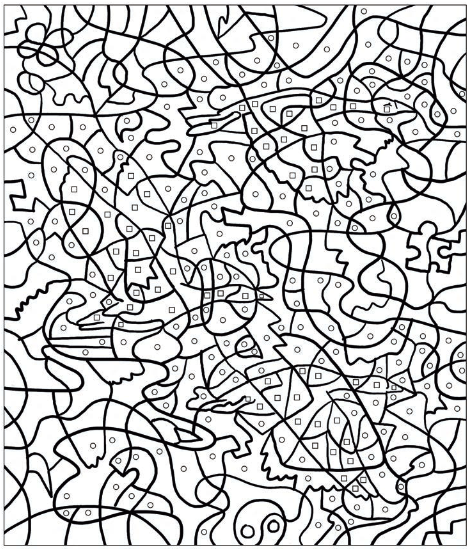 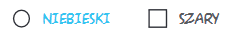 